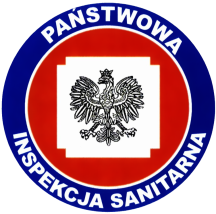 PS-NS-HK/ 4400/ 2810 /19                                                                 Świnoujście 19.07.2019r.    Prezydent Miasta Świnoujścieul. Wojska Polskiego 1/572-600 ŚwinoujścieDziałając na podstawie - art. 4 ust. 1 pkt. 1 ustawy z dnia 14 marca 1985r. o Państwowej Inspekcji Sanitarnej (tekst jednolity Dz. U. z 2019 r. poz.59); - art. 12 ust. 1 ustawy z dnia 7 czerwca 2001r. o zbiorowym zaopatrzeniu w wodę                             i zbiorowym odprowadzaniu ścieków (tekst jednolity  Dz. U. z 2018 r. poz. 1152 z późn. zm.) - § 22 ust. 1  rozporządzenia Ministra Zdrowia z dnia 7 grudnia 2017r. w sprawie jakości wody przeznaczonej do spożycia przez ludzi (Dz.U. z 2017r., poz. 2294)po rozpatrzeniu danych zawartych w sprawozdaniach o których mowa w § 10 ust. 1 rozporządzenia Ministra Zdrowia z dnia 7 grudnia 2017r. w sprawie jakości wody przeznaczonej do spożycia przez ludzi (Dz.U. z 2017r., poz. 2294) z własnych badań jakości wody pobranych w ramach prowadzonego bieżącego nadzoru nad jakością wody przeznaczonej do spożycia przez ludzi oraz sprawozdań przekazywanych przez przedsiębiorstwo wodociągowo-kanalizacyjne tj.: Zakład Wodociągów i Kanalizacji Sp.                    z o.o. w Świnoujściu z badań próbek wody pobranych w ramach wewnętrznej kontroli jakości wody prowadzonej w tzw. „punktach zgodności” tj. punktach monitoringowych na terenie miasta Świnoujście, Państwowy Powiatowy Inspektor Sanitarny w Świnoujściu dokonał okresowej oceny jakości wody za I półrocze 2019r.OKRESOWA OCENA JAKOŚCI WODY  DLA MIASTA ŚWINOUJŚCIE  ZA I PÓŁROCZE 2019 ROKUWoda dostarczana dla miasta zarówno na lewobrzeżu jaki i prawobrzeżu jest przez Zakład Wodociągów i Kanalizacji Sp. z o.o. w Świnoujściu.W I półroczu 2019r. w ramach prowadzonego przez Państwowego Powiatowego Inspektora Sanitarnego w Świnoujściu monitoringu jakości wody przeznaczonej do spożycia przez ludzi w oparciu o rozporządzenia Ministra Zdrowia z dnia 7 grudnia 2017r. w sprawie jakości wody przeznaczonej do spożycia przez ludzi (Dz.U. z 2017r., poz. 2294), na terenie miasta Świnoujście pobrano ogółem 10 próbek wody do badań. Badania wody wodociągowej dostarczanej mieszkańcom  miasta Świnoujście obejmowały zakres parametrów grupy A                   i parametrów grupy B. W ramach prowadzonego przez Państwowego Powiatowego Inspektora Sanitarnego w Świnoujściu nadzoru nad jakością wody do spożycia przez ludzi pobrano próbki w stałych punktach poboru próbek wody (w skrócie PPPW) tj. (tabela nr 1). Tabela nr 1 Wykaz PPPW  w okresie 01.01.2019-30.06.2019r.Zakres badań próbek wody był zgodny z rozporządzeniem i obejmował:badanie mikrobiologiczne: Escherichia coli, bakterie grupy coli, ogólna liczba mikroorganizmów w 22°C, Enterokoki badanie  fizykochemiczne i organoleptyczne:  barwa, mętność, smak, pH, przewodność elektryczna, jon amonowy, glin, azotyny, azotany, żelazo, utlenialność, zapach, chlor wolny, chlorki, mangan, fluorki, miedź, ołów, kadm, nikiel, chrom, siarczany, arsen, selen, antymon, rtęć, sód, ∑ THM, 1,2-dichloroetan, ∑ trichloroetenu i tetrachloroetenu, Benzo(a)piren, ∑ Wielopierścieniowych węglowodorów aromatycznych, pestycydy, ∑ pestycydów, cyjanki, bor, benzen, W okresie sprawozdawczym Państwowy Powiatowy Inspektor Sanitarny                            w Świnoujściu weryfikował wywiązywanie się Zakładu Wodociągów i Kanalizacji Sp. z o.o                w Świnoujściu, z realizacji badań jakości wody zgodnie z ustalonym harmonogramem oraz terminowego przekazywania sprawozdań z badań jakości wody. W okresie sprawozdawczym ZWiK Sp. z o.o. w Świnoujściu pobierał próbki wody zgodnie  z zatwierdzonym przez Państwowego Powiatowego Inspektora Sanitarnego w Świnoujściu harmonogramem poboru próbek wody oraz terminowo przekazywał sprawozdania. W ramach prowadzonego przez Zakład Wodociągów  i Kanalizacji Sp. z o.o.  w Świnoujściu nadzoru nad jakością wody do spożycia przez ludzi pobrano próbki w stałych punktach poboru próbek wody (w skrócie PPPW) tj. (tabela nr 2).Tabela nr 2 Wykaz PPPW  pobranych przez ZWiK Sp. z o.o. Świnoujście w okresie 01.01.2019-30.06.2019r.Łącznie z ww. PPPW Zakład Wodociągów i Kanalizacji Sp. z o.o. w Świnoujściu pobrał 20 próbek wody. Wyniki badań wody były przekazywane terminowo.Wodociąg publiczny „Granica-Wydrzany”W maju 2019r. w próbce wody pobranej w ramach prowadzonej kontroli wewnętrznej jakości wody przez pracowników Zakładu Wodociągów i Kanalizacji Sp. z o.o. z PPPW przy                  ul. Moniuszki 17b stwierdzono obecność bakterii grupy coli oraz ogólnej liczby mikroorganizmów. ZWiK Sp. z o.o. w Świnoujściu przeprowadził działania naprawcze polegające na przepłukaniu odcinka sieci wodociągowej, a ponownie pobrana próbka wody obejmująca w swoim zakresie liczbę enterokoków, liczbę bakterii Escherichia coli, liczbę bakterii grupy coli oraz ogólnej liczby mikroorganizmów  wykazały iż jakość wody z z PPPW przy ul. Moniuszki 17b odpowiada  wymaganiom zawartym w rozporządzeniu Ministra Zdrowia z dnia 7 grudnia 2017r. w sprawie jakości wody przeznaczonej do spożycia przez ludzi (Dz.U. z 2017r., poz. 2294)Pozostałe pobrane próbki wody w badanym zakresie zgodnym z załącznikami 1-4                           do rozporządzenia odpowiadały wymaganiom mikrobiologicznym i fizykochemicznym określonym w rozporządzenia Ministra Zdrowia z dnia 7 grudnia 2017r. w sprawie jakości wody przeznaczonej do spożycia przez ludzi (Dz.U. z 2017r., poz. 2294).Wodociąg publiczny „Odra- Przytór Wydmy”Wszystkie próbki wody pobrane, w ramach bieżącego nadzoru Państwowej Inspekcji Sanitarnej oraz kontroli wewnętrznej Zakładu Wodociągów i Kanalizacji, odpowiadały wymaganiom mikrobiologicznym i fizykochemicznym określonym w rozporządzenia Ministra Zdrowia z dnia 7 grudnia 2017r. w sprawie jakości wody przeznaczonej do spożycia przez ludzi (Dz.U. z 2017r., poz. 2294)Stacja Uzdatniania Wody Morskiej Stoczni Remontowej „Gryfia” S.A.Wszystkie pobrane próbki wody odpowiadały wymaganiom mikrobiologicznym                   i fizykochemicznym określonym w rozporządzeniu Ministra Zdrowia z dnia 7 grudnia 2017r. w sprawie jakości wody przeznaczonej do spożycia przez ludzi (Dz.U. z 2017r., poz. 2294).Po dokonaniu oceny okresowej oraz działając na podstawie: - art. 4 ust. 1 pkt. 1 ustawy z dnia 14 marca 1985r. o Państwowej Inspekcji Sanitarnej (tekst jednolity  Dz.U. z 2019 r. poz. 59);- art. 12 ust. 1 ustawy z dnia 7 czerwca 2001r. o zbiorowym zaopatrzeniu w wodę                             i zbiorowym odprowadzaniu ścieków (tekst jednolity  Dz. U. z 2018 r. poz. 1152 z późn. zm.) - § 22 ust. 1  rozporządzenia Ministra Zdrowia z dnia 7 grudnia 2017r. w sprawie jakości wody przeznaczonej do spożycia przez ludzi (Dz.U. z 2017r., poz. 2294)oraz po przeanalizowaniu wyników badań wody zawartych w sprawozdaniach od 1 stycznia 2019r. do 30 czerwca 2019r., podejmowanych w tym okresie działań naprawczych oraz prowadzonego nadzoru, o którym mowa w § 20 rozporządzenia Ministra Zdrowia z dnia                          7 grudnia 2017r. w sprawie jakości wody przeznaczonej do spożycia przez ludzi (Dz.U.                   z 2017r., poz. 2294)Państwowy Powiatowy Inspektor Sanitarny w Świnoujściu stwierdza, że w okresie I półrocza 2019, w zakresie badanych parametrów grupy A i grupy B, woda na terenie Miasta Świnoujście spełniała wymagania określone dla wody przeznaczonej do pożycia przez ludzi w rozporządzeniu Ministra Zdrowia z dnia 7 grudnia 2017r. w sprawie jakości wody przeznaczonej do spożycia przez ludzi (Dz.U. z 2017r., poz. 2294)Pismo niniejsze zostało opatrzone bezpiecznym podpisem elektronicznym weryfikowalnym ważnym certyfikatem kwalifikowanym przezAnetę Szymanowską Państwowego Powiatowego Inspektora Sanitarnego w ŚwinoujściuOtrzymują:Adresat (e-PUAP)aaLp.PPPWLokalizacjaKossaków 8 (przenośny kurek czerpalny)lewobrzeżeOlsztyńska (przenośny kurek czerpalny)lewobrzeżeMatejki 1A (przenośny kurek czerpalny)lewobrzeżeNowokrsiborska (przenośny kurek czerpalny)lewobrzeżeKomandorska (przenośny kurek czerpalny)lewobrzeżeChrobrego (przenośny kurek czerpalny)lewobrzeżeGrunwaldzka 5-8 (przenośny kurek czerpalny)lewobrzeżeWilków Morskich 11 (przenośny kurek czerpalny)lewobrzeżeNorweska 6 (przenośny kurek czerpalny)prawobrzeżeWrzosowa(SUW)prawobrzeżeLp.PPPWLokalizacjaJana z Kolna (przenośny kurek czerpalny)lewobrzeżeŻeromskiego 29 (przenośny kurek czerpalny)lewobrzeżeZalewowa 39(przenośny kurek czerpalny)prawobrzeżeNowokarsiborska (SUW)lewobrzeżeSłowackiego (przenośny kurek czerpalny)lewobrzeżeChrobrego (przenośny kurek czerpalny)lewobrzeżeMatejki-przy kortach (przenośny kurek czerpalny)lewobrzeżeWilków Morskich 11 (przenośny kurek czerpalny)lewobrzeżeSosnowa 16 (przenośny kurek czerpalny)prawobrzeżeNowokarsiborska(SUW)lewobrzeżeGrunwaldzka 5-8 (przenośny kurek czerpalny)lewobrzeże1 Maja 34 (przenośny kurek czerpalny)prawobrzeżeNowokarsiborska(SUW)lewobrzeżepas graniczny(SUW)lewobrzeżeMoniuszki 17b (przenośny kurek czerpalny)lewobrzeżeMarkiewicza  (przenośny kurek czerpalny)lewobrzeżeLudzi Morza 2 (przenośny kurek czerpalny)prawobrzeżeNowokrsiborska (przenośny kurek czerpalny)lewobrzeżeKossaków 8 (przenośny kurek czerpalny)lewobrzeżeChrobrego (przenośny kurek czerpalny)lewobrzeże